POZIV na dostavu ponuda za pružanje usluga izrade elaborata procjene tržišne vrijednosti nekretnina na području Općine Punat   	Predmet Poziva je pružanje usluga izrade elaborata procjene tržišne vrijednosti nekretnina na području Općine Punat. Svrha poziva je dobivanje najboljeg i najpovoljnijeg ponuditelja za potrebe izvršenja nabave.	Procijenjena vrijednost nabave je 36.000,00 kn + PDV. Ponuđena cijena mora biti nepromjenjiva tijekom izvršenja ugovora. Usluga će se vršiti godinu dana od dana sklapanja ugovora. Rok za izvršenje pojedinačne usluge je najviše 7 dana od dana narudžbe usluge. Obračun pruženih usluga vršiti će se do 5. dana u mjesecu za prethodni mjesec. Plaćanje će se vršiti bez predujma, gotovinski, kompenzacijom ili cesijom po izvršenju usluge i to prema ispostavljenom računu u roku do 30 dana od dana primitka računa za izvršenu uslugu.Ponuda mora sadržavati najmanje:Popunjeni, potpisani i pečatom ovjereni obrazac „Ponudbeni list“ - naziv (ime i prezime) i adresu ponuditelja, OIB, telefonski broj odgovorne osobe ponuditelja, ukupna cijena ponude (izražena bez PDV-a i s PDV-om) – prilog 1. PozivaIzvadak iz sudskog, obrtnog, strukovnog ili drugog odgovarajućeg registra države sjedišta kojim ponuditelj dokazuje da je registriran za obavljanje djelatnosti koja je predmet ovog poziva, odnosno da je upisan u sudski, obrtni, strukovni ili drugi odgovarajući registar države sjedišta, a ako se oni ne izdaju u državi sjedišta, ponuditelj može dostaviti izjavu s ovjerom potpisa kod nadležnog tijela. Izvod ili izjava ne smiju biti stariji od šest mjeseci računajući od dana zaprimanja poziva za dostavu ponuda,Potvrdu porezne uprave o nepostojanju duga s osnove dospjelih poreznih obveza i obveza za mirovinsko i zdravstveno osiguranje (ne smije biti starija od tri mjeseca računajući do dana zaprimanja poziva za dostavu ponuda),	Svi dokumenti mogu se dostaviti u neovjerenoj preslici. Neovjerenom preslikom smatra se i neovjereni ispis elektroničke isprave.. S obzirom da poziv sadrži pružanje usluge izrade različitih elaborata procjene vrijednosti nekretnina, cijena ponude utvrditi će se aritmetičkom sredinom ponuđenih cijena. Elaborati procjene vrijednosti nekretnina i uputa za utvrđivanje aritmetičke sredine ponuđenih cijena su navedene u ponudbenom listu. Ponuditelj je obvezan ponuditi izradu svih navedenih elaborata procjene vrijednosti nekretnina.Najpovoljnija ponuda je ona koja ostvari najveći broj bodova sukladno kriterijima u nastavku:1. Najniža aritmetička sredina cijene ponuđenih usluga (maksimalno 85 od ukupno 100 bodova)2. Specifično iskustvo ključnog stručnjaka - broj izrađenih elaborata procjene vrijednosti nekretnina (maksimalno 15 od ukupno 100 bodova)U svrhu dokazivanja iskustva ključnog stručnjaka prema postavljenom kriteriju za odabir najpovoljnije ponude, Ponuditelj prilaže životopis ključnog stručnjaka iz kojeg mora biti vidljiv kriterij koji se boduje.	U slučaju da dva ili više ponuditelja imaju jednaki broj ukupno ostvarenih bodova odabrati će se ponuda sa najnižom ponuđenom cijenom izvođenja radova.	Ponuda se izrađuje na način da čini cjelinu. Ako zbog opsega ili drugih objektivnih okolnosti ponuda ne može biti izrađena na način da čini cjelinu, ona se izrađuje u dva ili više dijelova.	Ponuda se uvezuje na način da se onemogući naknadno vađenje ili umetanje listova (npr. jamstvenikom – vrpcom čija su oba kraja na posljednjoj strani pričvršćena naljepnicom preko koje je otisnut pečat ponuditelja na način da isti obuhvaća dio posljednje strane ponude i dio pričvršćene naljepnice).	Ako je ponuda izrađena u dva ili više dijelova, svaki dio se uvezuje na način da se onemogući naknadno vađenje ili umetanje listova.	Ponuditelj samostalno određuje način dostave ponude i sam snosi rizik eventualnog gubitka odnosno nepravovremene dostave ponude.	Sve ponude koje naručitelj primi nakon isteka roka za podnošenje ponuda označit će se kao zakašnjelo pristigle i biti će neotvorene vraćene ponuditelju.	Ponude se predaju neposredno na urudžbeni zapisnik naručitelja ili putem pošte preporučenom poštanskom pošiljkom na adresu naručitelja, u zatvorenoj omotnici na kojoj je naziv i adresa naručitelja te naziv i adresa ponuditelja. Na vanjskom omotu mora biti adresa i oznaka sljedećeg sadržaja:OPĆINA PUNATNovi put 251521 Punat„PONUDA: PROCJENE NEKRETNINA“	Ponuda bez obzira na način dostave mora biti dostavljena naručitelju najkasnije do 27. prosinca 2017. godine do 12:00 sati.	Naručitelj zadržava pravo ne odabrati niti jednu ponudu.	Za sve informacije slobodno kontaktirajte g. Daniela Strčića na tel. 051/855-689 ili daniel.strcic@punat.hr	Srdačan pozdrav,									VODITELJ OVLAŠTENIH          PREDSTAVNIKA NARUČITELJA									   Nataša Kleković, dipl. iur.						Prilog 1.PONUDBENI LISTBroj ponude: ________________			         Datum ponude: ________________ Naručitelj:    	Općina Punat Adresa:	Novi put 2, 51521 Punat OIB:		59398328383Podaci o ponuditelju:1. Cijena usluga:1.1. izrada elaborata procjene vrijednosti nekretnina za čestice koje su namijenjene za formiranje veće parcele ili okućnice															______________________ kuna + PDV1.2. izrada elaborata procjene vrijednosti nekretnina za čestice koje su dovoljne površine za izgradnju stambene ili poslovne građevine, površine zemljišta do 1.000 m2								______________________ kuna + PDV1.3. izrada elaborata procjene vrijednosti nekretnina za čestice koje su dovoljne površine za izgradnju stambene ili poslovne građevine, površine zemljišta veće od 1.000 m2								______________________ kuna + PDV1.4. izrada elaborata procjene vrijednosti nekretnina za građevine stambene ili poslovne namjene brutto površine do 300 m2			       											______________________ kuna + PDVAritmetička sredina ponuđenih cijena iznosi 	  ________________________ kuna + PDV(zbroj ponuđenih cijena po uslugama podijeljen sa brojem 4)Broj izrađenih elaborata procjene nekretnina:	_____________Rok valjanosti ponude: 30 (trideset) dana od dana isteka roka za dostavu ponuda.	                Za ponuditelja:					M.P.      			  				    ___________________________________	(ime, prezime, funkcija i potpis ovlaštene osobe)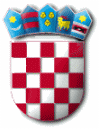 R E P U B L I K A   H R V A T S K APRIMORSKO – GORANSKA ŽUPANIJAOPĆINA PUNATOVLAŠTENI PREDSTAVNICI NARUČITELJAKLASA:    030-02/17-01/28URBROJ:  2142-02-03/5-17-1Punat, 19. prosinca 2017. godineAritmetička sredina cijene ponuđenih usluga (bez PDV-a)Bodovi< 3.000,00  kn853.000,00 kn – 3.500,00 kn803.500,00 kn – 4.000,00 kn754.000,00 – 4.500,00 kn70> 4.500,00 kn65Broj izrađenih elaborata procjene nekretninaBodovi15 i više158-14101-75Naziv ponuditeljaNaziv ponuditeljaNaziv ponuditeljaOIBIBANGospodarski subjekt je u sustavu PDV-a (zaokružiti)Gospodarski subjekt je u sustavu PDV-a (zaokružiti)Gospodarski subjekt je u sustavu PDV-a (zaokružiti)Gospodarski subjekt je u sustavu PDV-a (zaokružiti)  DA                 NE  DA                 NEAdresa za dostavu pošteAdresa za dostavu pošteAdresa za dostavu pošteAdresa e-pošteAdresa e-pošteAdresa e-pošteBroj telefonaBroj telefonaBroj telefonaBroj faksaIme, prezime i funkcija ovlaštene osobe/a za potpisivanje ugovoraIme, prezime i funkcija ovlaštene osobe/a za potpisivanje ugovoraKontakt osoba ponuditeljaKontakt osoba ponuditelja